 О внесении изменений в постановление Администрации МР «Койгородский» от 29.04.2011 г. № 68/04      «Об обеспечении функционирования  Государственной системы регистрации (учета) избирателей, участников референдума на территории муниципального образования муниципального района «Койгородский» В связи с кадровыми изменениями в администрации МР «Койгородский» Администрация МР «Койгородский» постановляет : Внести в постановление администрации МР «Койгородский» от 29.04.2011 г. № 68/04 следующие изменения :Пункт 1 постановления изложить в новой редакции :«1. Назначить заместителя руководителя администрации МР «Койгородский» ( курирующего социальный блок) ответственным за осуществление регистрации (учета) избирателей, участников референдума на территории МО МР "Койгородский".        2. В пункте 4 исключить  слова «(руководителю аппарата администрации МР                                       "  Койгородский" Чесноковой М.А.)»Глава МР «Койгородский» - руководитель администрации района                                   Ю.А. ПерепаденкоАдминистрациямуниципального района«Койгородский»Администрациямуниципального района«Койгородский»Администрациямуниципального района«Койгородский»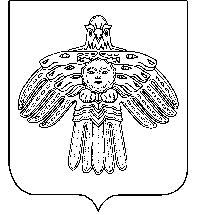 “Койгорт”муниципальнй районсаадминистрация“Койгорт”муниципальнй районсаадминистрацияШУÖМПОСТАНОВЛЕНИЕот30 декабря2013г.№ № 110/12с. Койгородокс. Койгородокс. Койгородок